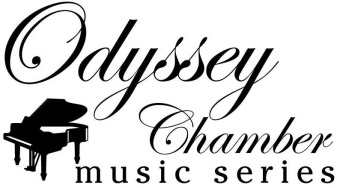 2012-2013 Membership

Odyssey Circle ($5000+)
Dr. David and Nancy G. Bedan [Plowman]
First Baptist Church
the Mizzou New Music Initiative
School of Music, University of Missouri

Quintet Circle ($1500-4999)
Office of Cultural Affairs
Anonymous [Odyssey & Plowman]
Dr. Edward and Judith Chmielewski [Plowman]
Drs. Gary and Patricia McIntosh Coles [Season 9 & 10]
Georgia Morehohuse [Plowman]

Quartet Circle ($500-1499)
Dr. David and Nancy G. Bedan
Dr. Edward and Judith Chmielewski
Dr. Bruce & Kathy Gordon [Season 10]
Dr. Peter & Ayako T. Miyamoto [Season 10]
Georgia Morehouse
David and Klaart Stegmaier [Season 10]
Dr. Allyn Sher & Dr. Barbara Tellerman [Plowman]

Trio Circle ($250-499)
Anonymous [Season 10]
Dr. Barbara Tellerman, 
in memory of Tsui Tsuruta, the late grandmother of Ayako Tsuruta

Duo Circle ($100-249)
James R. Bryant
Bill and Dolores Clark
Ronald and Carole Sue DeLaite
Mark and Eleanor Farnen [Plowman]
Cyrus and Mary J. Harbourt
Dr. Ronald M. Harstad
Dr. Philip and Nancy Harter [Season 10]
Nilufer Joseph [Plowman]
JoAnn E. Koeppe [Plowman]
M. Louise P. Larson
Betty J. Littleton [Plowman]
Michael and Carol McEntyre [Season 10]
Dr. W. Thomas and Judith J. McKenney
Dr. John D. Perkins [Season 10]
Dr. Arthur and Mrs. Frances Rikli [Plowman]
Edward S. Rollins
Dr. Gilbert & Donna Ross, Jr
Dr. Jerrold and Judy Schermer [Season 10]
In honor of Ayako Tsuruta in gratitude for the priceless musical gifts she offers to the Columbia and Lenoir Woods communities.
Mary Lou Spradling [Season 10]
Sue Troutner
James Weaver [Season 10]
Margaret Wingo


Solo Circle (up to $99)
Priscilla Bevins [Season 9 & 10, Plowman]
Gregory Brown [Odyssey & Plowman]
E. Jean Buck [Season 10]
Wilhemina A. Carson [Season 10]
Dr. Edward and Judith Chmielewski [Season 10]
Hei-Mei (Amy) Chow [Season 10]
Bill and Dolores Clark [Season 10]
Drs. Gary and Patricia McIntosh Coles [Season 10]
Ronald and Liz Dakota [Season 10]
Ronald and Carole Sue DeLaite [Season 10]
Carol Elliott [Season 9 & 10]
Dr. & Mrs. James W Elliott [Season 10]
Mark and Eleanor Farnen [Season 9 & 10]
Jane C. Farnen
Jane and Kevin Farnen
in honor of their daughter Eleanor Farnen
Paul Garritson [Season 10]
Kay Henderson [Season 10]
Min Li and Dr. Tzyh Chang Hwang [Season 10]
JoAnn E. Koeppe [Season 10]
Dr. John and Patricia Koonce
Ralph Kreigh [Odyssey & Plowman]
Jonathan Kuuskoski and Dr. Paola Savvidou
Dr. Charles and Beverlly Kyriakos [Season 10]
Ltc. John and Franziska Malley [Season 10]
Anne Manahan [Season 10]
Mary Manulik
Dr. and Mrs, James I. Miller [Season 10]
Mary Beth Ming [Season 10]
Dr. Peter Mueser [Season 10]
Colleen Ostercamp [Season 10]
Mary Helene Pastides and Peter Valentyne [Season 10]
Dr. & Mrs. Frank Rieger [Season 10]
Edward S. Rollins and Deborah Carr [Season 10]
Larry and Esther Rollins [Season 10]
Dr. Gilbert and Donna Ross, Jr [Season 10]
Barbara Rothenberger
Dr. Christopher Otrok and Dr. Mary Stegmaier
Dr. Richard Severence
Dr. Allyn Sher & Dr. Barbara Tellerman [Season 10]
Charlotte Stradford
Cathy Troyer [Season 10 & Plowman]
Dr. Barton and Louise Wechsler [Season 10]
Herbert and Lynn Willbrand [Season 10]
Dan and Mary Willett [Season 10]
William Wise and Toni Kazic [Season 10]

Sponsors, 2013 Plowman Competition & Festival 
Comfort Suites
KBIA 91.3FM
 MU Chancellor's Distinguished Visitors Grant
MU University Lectures Committee
MU Arts and Humanities Small Grant
Mid-Missouri Area Music Teachers Association (MMAMTA)
Office of Cultural Affairs

In Kind
Patricia McIntosh Coles,
Organizer, 2012 & 2014 Fundraiser
Columbia Civic Orchestra
Justin Cook
Judy Elliott
Anthony Glise
Dr. Bruce Gordon
Dr. Charles and Beverly Kyriakos [Season 10]
Columbia Tribune
Mary Lee Gentry
Jina Yoo at Jina Yoo's Asian Bistro
Missouri Symphony Society
Mary Manulik at SENZA Gluten Free Foods
John Murray, Missouri Theatre
Larry and Esther Rollins
Verna Rhodes
Brenda Rice
Dr. Rob Shay, Director of MU School of Music
Dr. Allyn Sher & Dr. Barbara Tellerman
Mary Lou Spradling
Dr. Mary Stegmaier and Dr. Christopher Otrok
Maria Duhova Trevor

...and countless number of volunteers who help make Odyssey's 2013 fundraising event possible. 
THANK YOU!!

Odyssey Chamber Music Series, Inc. 
is a 501(c)(3) non-profit organization. 
Your contributions are tax-deductible 
to the extent permitted by law.

 To find out how you can make a difference, 
please contact Edward S. Rollins at
(573) 442-1149.
